Tisková zpráva16.9.2020Den čisté mobility 22.9.2020V úterý 22. září 2020 proběhne v Českých Budějovicích na náplavce u Dlouhého mostu pod záštitou hejtmanky Jihočeského kraje a primátora statutárního města České Budějovice již pátý ročník Dne čisté mobility. Od 9 do 18 hodin se zde bude Energy Centre České Budějovice s celou řadou partnerů těšit na všechny, kdo se nebojí otestovat své znalosti v oblasti bezpečnosti silničního provozu a první pomoci, vyzkoušet si jízdu na elektrokolech, elektrokoloběžkách a trenažérech, nebo zažít zrychlení v Tesle z 0 na 100 km/h za 4 sekundy. Kdo nemá rád adrenalin, může si prohlédnout elektrobus, nabíjecí stanici pro elektromobily, odpočinout si v relaxační zóně a získat přehled o trendech a novinkách v ekologické dopravě. Pro nejmenší bude připraven skákací hrad, hry, soutěže a drobné odměny. Novinkou letošního ročníku bude prezentace vodíkové technologie H2i pro spalovací motory. V 15 a 17 hodin si kluci a holky mohou pod vedením Vladimira Voyy Koldaeva vyzkoušet, jak jsou na tom s parkourem a všichni, kterým již bylo 18 let, budou mít v průběhu dne šanci vyhrát zapůjčení elektromobilu od prvního budějovického carsharingu GoDrive.   Stejně jako v předchozích pěti ročnících bude dopoledne určeno zejména školním kolektivům, které se v případě zájmu již nyní mohou hlásit na tel. čísle 387 312 580. V souladu s hygienickými opatřeními bude nutné dodržovat přesné časy příchodu a dbát pokynů organizátorů. Akce je podpořena z rozpočtu Jihočeského kraje a z rozpočtu statutárního města České Budějovice.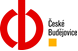 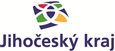 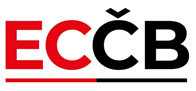 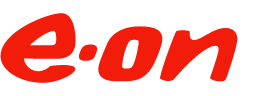 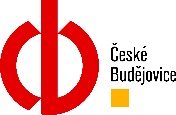 Kontakt pro dotazy:Mgr. Ivana Hlinková,  jednatelka Energy Centre České Budějovice, z.s.nám. Přemysla Otakara II. 87/25370 01 České Budějovice Tel.: 777 030 325ivana@eccb.cz